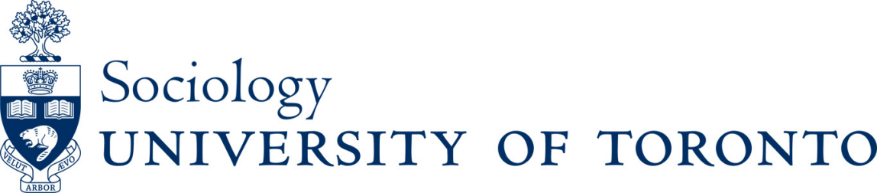 Annual Progress Report for Ph.D. Students in SociologyThis form must be completed each academic year for all students in the Ph.D. program. Students in year one should complete as much of the form as possible. The student should fill in the first page, and after Part B is completed, the student may respond (and must sign) in Part C.  Where the student has not yet designated a supervisor and committee, the principal advisor should complete Part B. In other cases, the supervisor should complete Part B to reflect a consensus among committee members, arrived at in conjunction with a meeting between student and committee. The report should be signed by all parties before returning it to the Graduate Office. Please remember to append a copy of the student’s CV to the end of this document.Part A (to be completed by student)Personal InformationName: ___________________________  	Student Number: __________________________________Major Area: _______________________	Date of First Registration in Ph.D. Program: ______________E-Mail: ___________________________	Signature: ________________________________________Courses Attach ROSI printout. Course work is expected to be complete by end of Year 2.	Check here if all coursework has been completed (continue to Comp Exam section): Courses Completed:						Course Name and Number			Year	_________________________________	_______	_________________________________	_______	_________________________________	_______	_________________________________	_______	_________________________________	_______	_________________________________	_______	_________________________________	_______	_________________________________	_______	_________________________________		 _______Courses Remaining:	Required Courses					Optional Courses	_____________________________			___________________________	_____________________________			___________________________	_____________________________			___________________________If all coursework is not complete by the end of year 2, please indicate the reason here: _________________________________________________________________________________________________________________________________________________________________________________________________	Practicum This section is for those students entering year 2 only.Practicum advisor: ____________________________   Signature: _________________________________Comprehensive Exams Comprehensive Exams are expected to be complete by end of Year 2.First Comprehensive Exam: Completed: 	Yes		Area: ________________________	Date Completed: _________________		No		Anticipated Date of Completion: _____________________________________	Second Comprehensive Exam: Completed: 	Yes		Area: ________________________	Date Completed: _________________		No		Anticipated Date of Completion: _____________________________________	Thesis Proposal Thesis Proposal should be defended and approved by end of Year 3.Completed: 	Yes		Title: ___________________________________________________________					Date Completed: _________________________________________________				If your title changed after you completed the thesis proposal, please include  				updated title: ____________________________________________________		No		Proposed Title: ___________________________________________________					Anticipated Date of Completion: _____________________________________Ethics Review (for human subjects) Required: 		Yes		Date Approved: _________________________________________________		No		Supervisory Committee SGS time limit for constituting supervisory committee is by end of Fall in Year 2.Addition of a committee member outside the University of Toronto must be approved by the Grad Office as well as the Chair of the Department. Approval will not be granted until the thesis proposal defense is completed successfully.Advisor Name (if applicable): _______________________________	Supervisor Name: ________________________________________  Formally Agreed: 	Yes			No		Committee Member Name: ________________________________Formally Agreed: 	Yes			No		Committee Member Name: ________________________________	Formally Agreed: 	Yes			No		If a Committee Member is not associated with UofT please provide a full CV and letter from your supervisor indicating the particular expertise of this member and what measures were taken to ensure this position could not be filled by faculty at the University of Toronto (Requires approval by Department’s Graduate Chair and the Provost):Name: _______________________________________  		E-Mail: ________________________________ University: ____________________________________Has the entire committee met together in the past academic year?    		Yes		Date: _________________________________________________		No		Professional Activity Include all activity in the past year (May 1 – April 30)Conference Presentations: (provide title, authors, conference name and date) _________________________________________________________________________________________ _______________________________________________________________________________________________________________________________________________________________________________________________________________________________________________________________________________________________________________________________________________________________________________________________________________________________________________________________________________________________________________________________________________________________________________________________________________________________________________Papers Accepted and/or Forthcoming: (list title, authors, date published/forthcoming and journal name/book title)____________________________________________________________________________________________________________________________________________________________________________________________________________________________________________________________________________________________________________________________________________________________________Manuscripts Submitted for Review: (list title, authors, date submitted, journal name/book title - only list things under review)____________________________________________________________________________________________________________________________________________________________________________________________________________________________________________________________________________________________________________________________________________________________________SummaryProvide a brief report below on the progress you have made toward completion of your program over the past academic year:_______________________________________________________________________________________________________________________________________________________________________________________________________________________________________________________________________________________________________________________________________________________________________________________________________________________________________________________________________________________________________________________________________________________________________________________________________________________________________________Please append your CV to the end of this report.Part B (to be completed by Supervisor/Advisor) Once a thesis committee is formally constituted, it must meet with the student at least once per year.  A discussion of progress should be a component of such a meeting, and this form should be filled out in conjunction with it.Where applicable, student progress should be assessed on the following:Courses Expected to be complete by end of Year 2.Overall progress, considering year in Ph.D., is:	  Satisfactory		 UnsatisfactoryComments/Concerns:__________________________________________________________________________________________________________________________________________________________________________________Development of Thesis Ideas and Proposal Thesis proposal should be defended and approved by end of Year 3.Overall progress, considering year in Ph.D., is:    Excellent    Very Good    Satisfactory    UnsatisfactoryComments/Concerns:_______________________________________________________________________________________________________________________________________________________________________________________________________________________________________________________________________________________________________________________________________________________________________________________________________________________________________________________________________________________________________________________________________________________________________________________________________________________________________________Use of AIThe supervisor has discussed the use the AI in the thesis. Please describe how AI will be used:_______________________________________________________________________________________________________________________________________________________________________________________________________________________________________________________________________________________________________________________________________________________________________________________________________________________________________________________________________________________________________________________________________________________________________________________________________________________________________________Thesis ResearchPercentage of research complete?   _____________	Quality of Thesis Research: 	 Excellent	  Very Good	        Satisfactory 	 UnsatisfactoryComments/Concerns:_______________________________________________________________________________________________________________________________________________________________________________________________________________________________________________________________________________________________________________________________________________________________________________________________________________________________________________________________________________________________________________________________________________________________________________________________________________________________________________Thesis WritingPercentage of writing complete? ______________	How many draft chapters (out of total) complete? _________Quality of draft material: 	 Excellent	  Very Good	        Satisfactory 	 UnsatisfactoryHow close to end product (as %): ___________	Expected date of completion? _________________Comments/concerns:_______________________________________________________________________________________________________________________________________________________________________________________________________________________________________________________________________________________________________________________________________________________________________________________________________________________________________________________________________________________________________________________________________________________________________________________________________________________________________________SignaturesSupervisor		_________________________________		Date __________________Committee member	_________________________________Committee member	_________________________________Part C (to be completed by Student)Response to Part B (Optional):Signature:	Student     ____________________________________		Date __________________This report is to be filed with the Graduate Office, with a copy made available to the student and each member of the committee upon request.Part D (to be completed by Associate Chair - Graduate)The Graduate Program Office will consider the report received from the committee and will inform students/committee if there are concerns about progress.Signature:	_____________________________________________		Date __________________